SKINGELGel s oxidem zinečnatým pro psy a kočkySložení: oxid zinečnatý, propylenglykol, glycerin, glykolový extrakt šalvěje, zahušťovadlo, demineralizovaná voda. Charakteristika: Gel s obsahem zinku pro psy a kočky. Oxid zinečnatý přispívá ke zmírnění projevů zánětlivých procesu a k snížení zátěže způsobené škodlivými mikroorganismy. Vytváří ochrannou vrstvu na kůži a je důležitý pro zhojení rány. Oxid zinečnatý vytváří bariéru ochraňující kůži před vlhkostí, přičemž podporuje přirozenou regenerační obnovu pokožky. Propylenglykol: zvlhčující látka. Glycerin: zvlhčující látka. Glykolový extrakt šalvěje: adstringentní, zklidňuje podrážděnou pokožku, stimuluje a normalizuje fyziologickou funkci kůže.Návod k použití: Důkladně vyčistěte ránu, vysušte a naneste tenkou vrstvu Skingelu na kožní záhyby a zarudlé oblasti, dobře vmasírujte. Aplikujte několikrát denně. PŘED POUŽITÍM DOBŘE PROTŘEPATUpozornění: Pouze k lokálnímu zevnímu použití. Veterinární přípravek. Pouze pro zvířata. Skingel obsahuje: oxid zinečnatýToxický pro vodní organismy, s dlouhodobými účinky.PŘI ZASAŽENÍ OČÍ: Několik minut opatrně vyplachujte vodou. Necítíte-li se dobře, vyhledejte lékařskou pomoc. Uchovávejte mimo dohled a dosah dětí.Zabraňte uvolnění do životního prostředí.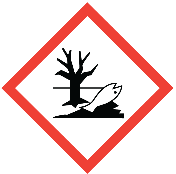 Č. schválení: 055-09/CŠarže: viz obalExp: viz obalDistributor pro Českou republiku:ATV IMPEX, spol. s.r.o.Šumavská 15602 00 Brno, Czech RepublicDržitel rozhodnutí a výrobce:NEXTMUNE ITALY S.R.L.          Via G.B. Benzoni, 50 26020 PALAZZO PIGNANO (CR) Itálie              Tel. +39 0373 982024; +39 0373 938345